О внесении изменений в постановление Главы муниципального района Пестравский от 31.01.2008 №59 "Об организации деятельности по опеке и попечительству Администрации муниципального района Пестравский"В целях приведения муниципального нормативно-правового акта муниципального района Пестравский в соответствие с Законом Самарской области от 03.03.2009 №44-ГД "О внесении изменений в Закон Самарской области "Об организации деятельности по осуществлению опеки и попечительства в Самарской области", руководствуясь статьями 44, 45 Устава муниципального района Пестравский, администрация муниципального района Пестравский ПОСТАНОВЛЯЕТ:Пункт 4.1. Положения об организации деятельности по осуществлению опеки и попечительства муниципального района Пестравский Самарской области (приложение № 1 к постановлению Главы муниципального района Пестравский от 31.01.2008 №59 "Об организации деятельности по опеке и попечительству Администрации муниципального района Пестравский") изложить в следующей редакции:"4.1 В соответствии с законодательством Российской Федерации и настоящим Положением, органы опеки и попечительства в соответствии со своей компетенцией для осуществления своей деятельности наделяются следующими полномочиями:- организуют выявление детей-сирот, детей, оставшихся без попечения родителей, и несовершеннолетних, не имеющих условий для воспитания в семье, а также совершеннолетних лиц, которые по состоянию здоровья не могут самостоятельно осуществлять свои права, выполнять свои обязанности и нуждаются в установлении над ними опеки или попечительства;- осуществляют учет детей, оставшихся без попечения родителей, и подготовку необходимых документов для передачи ребенка на воспитание в семью в порядке, установленном Правительством Российской Федерации;- устанавливают опеку и попечительство над несовершеннолетними детьми, оставшимися без попечения родителей, над гражданами, признанными судом недееспособными вследствие психического расстройства, над дееспособными совершеннолетними лицами, если они по состоянию здоровья не могут самостоятельно осуществлять свои права и выполнять свои обязанности, а также над гражданами, ограниченными судом в дееспособности вследствие злоупотребления спиртными напитками или наркотическими средствами;- назначают опекунов и попечителей;- заключают договор с управляющим имуществом граждан в случаях, предусмотренных Гражданским кодексом Российской Федерации;- освобождают и отстраняют опекунов и попечителей от выполнения возложенных на них обязанностей в соответствии со статьей 39 Гражданского кодекса Российской Федерации;- заключают с приемными родителями договор о передаче детей на воспитание в приемную семью;- принимают решение о помещении детей в воспитательное, лечебное учреждение, учреждение социальной защиты населения, приемную семью, специализированные организации и учреждения Самарской области по социальной реабилитации и осуществляют контроль за условиями содержания, воспитания, образования детей, помещенных в названные учреждения или приемные семьи;- принимают меры к защите жилищных прав подопечных и несовершеннолетних, оставшихся без попечения родителей, по обеспечению их жилой площадью в случаях, предусмотренных законодательством;- дают письменное разрешение на совершение сделок по отчуждению, в том числе обмену или дарению имущества подопечного и (или) несовершеннолетнего, сдаче его в наем (в аренду), в безвозмездное пользование или в залог, сделок, влекущих отказ от принадлежащих подопечным и (или) несовершеннолетним прав, раздел имущества подопечных и (или) несовершеннолетних или выдел из него долей, а также любых других сделок, влекущих уменьшение имущества подопечных и (или) несовершеннолетних;- принимают решение об объявлении несовершеннолетнего полностью дееспособным в порядке эмансипации;- предъявляют в судах иски, связанные с защитой прав и законных интересов подопечных и несовершеннолетних, а также о признании граждан ограниченно дееспособными, недееспособными;- решают вопросы присвоения или изменения фамилии, имени несовершеннолетних в случаях и в порядке, предусмотренных законодательством;- решают вопросы содержания подопечных, ухода за ними, их лечения, защиты их прав и интересов;- рассматривают предложения, заявления и жалобы граждан по вопросам усыновления, опеки и попечительства и принимают по ним необходимые меры;- реализуют иные полномочия по опеке и попечительству в соответствии с действующим законодательством.".2. Опубликовать настоящее постановление в районной газете "Степь" и разместить на официальном Интернет-сайте муниципального района Пестравский.3. Контроль за выполнением данного постановления возложить на заместителя Главы муниципального района Пестравский по социальным вопросам Шаталова В.В.Глава муниципального района Пестравский                                                                                  А.П.ЛюбаевСапрыкин 8(84674)22478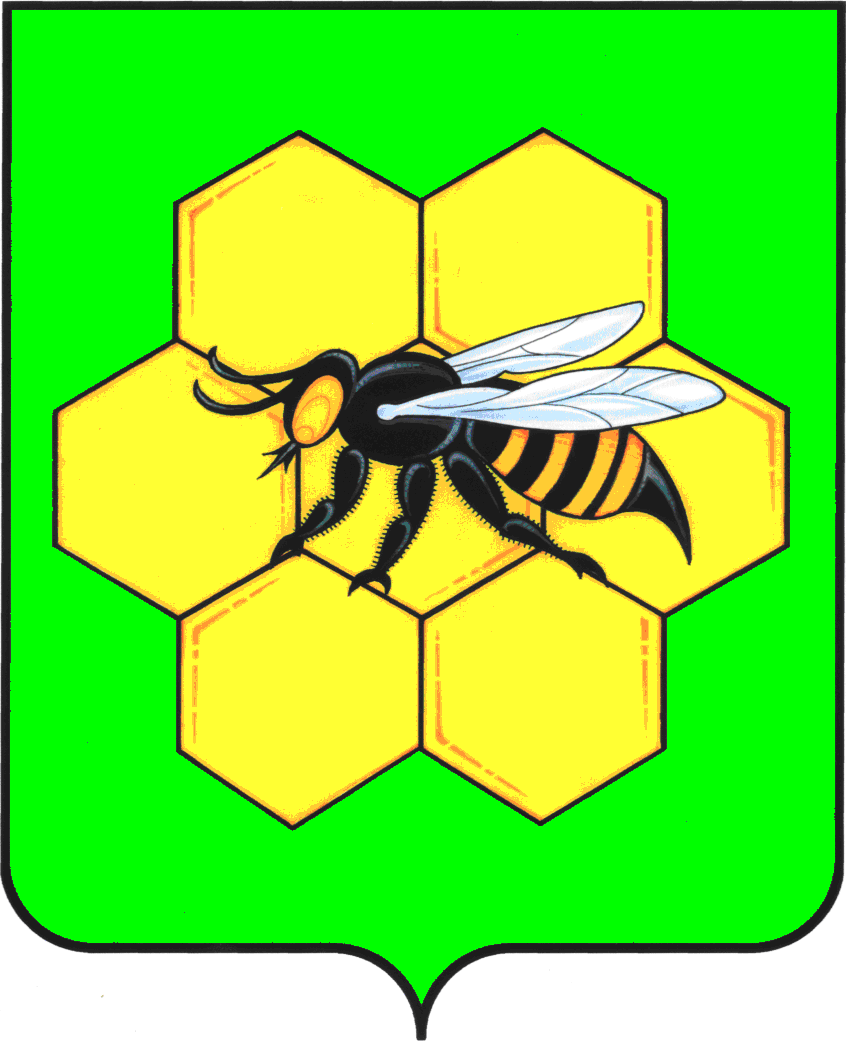 АДМИНИСТРАЦИЯМУНИЦИПАЛЬНОГО РАЙОНА ПЕСТРАВСКИЙСАМАРСКОЙ ОБЛАСТИПОСТАНОВЛЕНИЕот________26.06.12____________№______659_____